Программа семинара«Методы решения проблемных и исследовательских задач на уроках физики в условиях перехода на ФГОС ОО»Категория слушателей: учителя физики образовательных учреждений Кемеровской области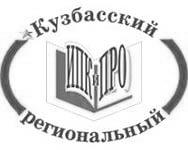 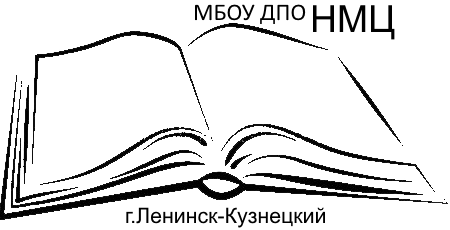 ГОУ ДПО (ПК) С «Кузбасский региональный институт повышения квалификации и переподготовки работников образования»Муниципальное бюджетное образовательное учреждение дополнительного профессионального образования «Научно-методический центр»Программаобластного семинара«Методы решения проблемных и исследовательских задач на уроках физики в условиях перехода на ФГОС ОО»29 января 2015 г.г. Ленинск-КузнецкийВремя  проведенияТема мероприятияВыступающий 11.00-11.05Приветственное слово к участникам семинараПопова Галина Николаевна, к.п.н. директор МБОУ ДПО «НМЦ» Ленинск-Кузнецкого ГО11.05-11.20Доклад «Проблемные и исследовательские задачи на уроках физики»Сергеева Оксана Владимировна, учитель физики МБОУ «ООШ № 37», Ленинск-Кузнецкого ГО11.20-11.40Доклад «ГлобалЛаб как платформа для формирования проектно-исследовательских умений и навыков на уроках физики в рамках ФГОС ООО»Люкина Татьяна Витальевна, учитель физики МБОУ «СОШ № 2», Ленинск-Кузнецкого ГО11.40-12.10Мастер-класс «Решение экспериментальных и исследовательских задач на уроках физики»Квасов Евгений Викторович, учитель физики МБОУ «Гимназия № 12», Ленинск-Кузнецкого ГО, победитель областного конкурса «Учитель года 2014»12.10-12.50Обеденный перерыв (40 минут)12.50 - 13.20Урок с использованием ИКТ «Законы фотоэффекта»Пикалова Жанна Викторовна, учитель физики МБНОУ «Гимназия № 18», Ленинск-Кузнецкого ГО13.20 - 13.40Мастер-класс «Домашние экспериментальные задания как средства формирования УУД учащихся по физике»Сапсина Светлана Михайловна, учитель физики МБОУ «Школа № 14» г. Полысаево13.40 –14.00Доклад «Формирование УУД учащихся по физике через использование технологии проблемного обучения»Чурсина Светлана Ивановна, учитель физики МБОУ «Школа № 44» г. Полысаево14.00 - 14.15Подведение итогов работы семинараПопова Галина Николаевна, к.п.н. директор МБОУ ДПО «НМЦ» Ленинск-Кузнецкого ГОУрванцева Лариса Дмитриевна, методист КЕНиМД КРИПКиПРО 